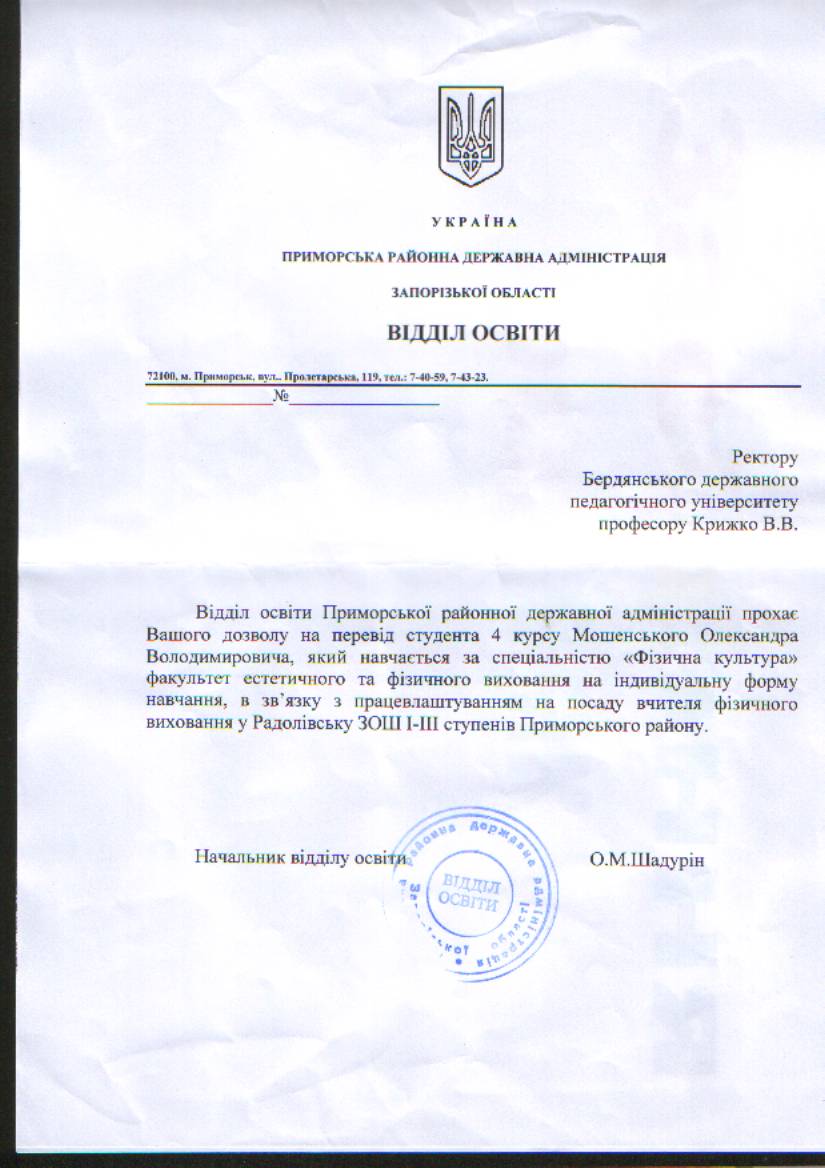 УКРАЇНАКомунальна установа «Воскресенський навчально-виховний комплекс«спеціалізована школа І-ІІІ ступенів- дошкільний навчальний заклад»Воскресенської сільської ради  Пологівського районуЗапорізької області вул. Матросова, 2 с.Воскресенка  Пологівського району Запорізької області 70624тел.33522 e-mail: voskresenskiy_nvk@ukr.net р/р№354170600030099 МФО 813015 УДК у Запорізькій області,  ЄДРПОУ 2631776312.03.2020 р. № 49                                                             на №  ___  ___________Наказ12.03.2020 р.                                                                                                № 26Про організацію  навчально-виховногопроцесу під час карантинуКеруючись статтею 29 Закону України “Про захист населення від інфекційних хвороб,з метою запобігання поширенню на території України коронавірусу COVID-19,статтею 16 Закону України «Про загальну середню освіту» та з урахуванням рішення Державної комісії з питань техногенно-екологічної безпеки та надзвичайних ситуацій від 10 березня 2020 р. , постановою КМУ № 211 від 11.03.2020 «Про запобігання поширенню на території України коронавірусу COVID-19»,та листа Департаменту освіти і науки Запорізької ОДА №03.2-16/297 від 12.03.2020 «Про вживання заходів» згідно протоколу № 5 від 12.03.2020 р позачергового засідання регіональної комісії з  питань техногенно-екологічної безпеки та надзвичайних ситуацій Запорізької області ,розпорядження сільського голови № 27-о від 12.03.2020  Воскресенської сільської ради  Пологівського району Запорізької області  та засідання педагогічної ради по Воскресенському НВК 12.03.2020 р. № 10НАКАЗУЮ:1.  Призупинити до 03.04.2020 р навчально-виховний процес в закладі з 13 березня 2020 року, та керуватись планом заходів на період карантину, затвердженим на засіданні педагогічної ради ( додаток 1);2.  Адміністрації школи, класним керівникам, класоводам,завгоспу :2.1.  Повідомити учасників навчально-виховного процесу про призупинення навчального процесу з  13 березня 2020 року. 2.2. Забезпечити проведення у навчальних закладах інструктажів учнів з безпеки життєдіяльності та заходів щодо запобігання поширенню на території України коронавірусу COVID-19. 2.3.  Запровадити посилений протиепідеміологічний режим та забезпечити проведення дезінфекції приміщень, зокрема, шляхом вологого прибирання об’єктів із застосуванням дезрозчинів, регулярного провітрювання приміщень.2.4.  Проводити серед працівників закладу, членів батьківського комітету профілактично-роз’яснювальну роботу з питань, пов’язаних з профілактикою захворювань коронавірусу COVID-19, приділяючи особливу увагу здоров’ю дітей, в тому числі шляхом розміщення відповідних матеріалів на інформаційних стендах.3.  Забезпечити проведення навчальних занять за допомогою дистанційних технологій  відповідно до навчальних планів та користуватися соціальною системою освіти України «NZ.UA», що знаходиться за посиланням nz.ua/page/support.4.  Перевести  працівників закладу на роботу в гнучкому та дистанційному режимі.5.  На сайті школи розмістити даний наказ та рекомендаційні матеріали для запровадження засобів дистанційного навчання і використання учнями та батьками.6.  Контроль за виконанням наказу залишаю за собою.               Директор НВК :                                        Олександр ЛАЗАРЕНКОДодаток 1Організаційні заходи під час карантинуАдміністрації навчального закладу: Провести консультативну нараду з працівниками школи щодо використання дистанційних засобів навчання під час  карантинуЗ 12.03.2020 по 03.04.2020Розмістити на сайті школи інформацію про організацію дистанційного навчання12.03.2020 р.3)  Забезпечити, за потребою,  вільний доступ, з дотриманням санітарних норм, до швидкісного Інтернету та технічних засобів школи всім працівникам З 12.03.2020 по 03.04.20204)Надавати методично-консультативну допомогу всім учасникам навчально-виховного процесу у використанні  засобів дистанційного навчання					Постійно5) Запровадити гнучкий (дистанційний) режим роботи працівників закладу освіти.Класоводам та класним керівникам:Повідомити батьків учнів про перехід навчального закладу на навчання дистанційними засобами12.03.2020 р.2) Надавати методично-консультативну допомогу учням та батькам у використанні соціальної системи освіти України «NZ.UA»					постійно3)Ознайомити батьків про заходи щодо запобігання поширенню на території України коронавірусу COVID-19, які розміщенні на сайті навчального закладу.					До 16.03.2020 р.Вчителям -  предметникам:Підготувати матеріали для роботи в режимі  дистанційного навчання на період карантину, згідно календарного планування;До 16.03.2020 Взяти за основу для використання дистанційних засобів навчання соціальну систему освіти України «NZ.UA»постійно Для організації взаємозв’язку всіх учасників навчально-виховного процесу  використовувати на вибір учнів та вчителя офіційні соціальні мережі; шкільну електронну пошту. ПостійноКористуватися рекомендаціями МОН освіти України щодо онлайн-уроків для підготовки до ДПА та  ЗНО, надавати відповідну інформацію учням про графік та час їх проведення5.Завгоспу школи:1)Провести роз’яснювальну роботу з технічними працівниками  про запобігання поширенню на території України коронавірусу COVID-19;  2)Організувати роботу з технічними працівниками закладу освіти для проведення профілактичних санітарних заходів з використанням миючих та дезинфікуючих засобів;Забезпечити гнучкий режим роботи серед працівників.Директор НВК			Олександр ЛАЗАРЕНКО